Description1	GOOD ATTENDANCEBuena asistencia2	COMMENDABLE PUNCTUALITYPuntualidad impeccable 3	PREPARES DAILY WORK RELIABLY			Preparado para el trabajo diario4	GOOD CLASS PARTICIPATIONBuena participación en clase5	USES TIME WELLBuen uso del tiempo6	GOOD INITIATIVE			Posee buena iniciativaALWAYS HAS WORK COMPLETEDSiempre tiene la tarea hechaALWAYS TRIESSiempre intenta participarA CONSCIENTIOUS WORKERTrabajador concienzudoALWAYS PREPARED FOR CLASSSiempre está preparado para la clase.ATTENTIVE AND INDUSTRIOUSAtento y trabajadorHAS SHOWN STEADY IMPROVEMENTDemuestra una mejoría constanteEXTREMELY CONSCIENTIOUS Extremadamente  concienzudoQUALITY OF WORK IS ESPECIALLY GOODLa calidad del trabajo es especialmente buenaGOOD WORKER AND ATTENTIVE LISTENERBuen trabajador y oyente atentoAN ENTHUSIASTIC CLASS LEADERLíder entusiasta en la claseCOOPERATIVE AND PLEASANTCooperativo y agradableVERY INTERESTED AND RESPONSIVEInteresado en el trabajo y receptiveIS DEVELOPING A BETTER ATTITUDEEstá desarrollando una mejor actitudEXTREMELY ENTHUSIASTIC Extremadamente entusiastaEXCELLENT ATTITUDEExcelente actitud FINE AND SERIOUS STUDENT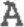 Serio y buen estudianteGOOD ATTITUDEBuena actitudCONSISTENTLY HIGH TEST SCORESAltas calificaciones continuamenteGRASPS NEW IDEAS READILYComprende nuevas ideas/conceptos fácilmenteDISPLAYS RICH BACKGROUNDTiene un buen conocimiento básicoENJOYS LEARNING Disfruta aprendiendoMATURE VOCABULARYVocabulario excepcionalGOOD AND ACCURATE THINKERPensador preciso – buenas ideas	30	READS EXTENSIVELY			Lee extensamenteEXTRAORDINARY LEADERSHIP QUALITIESCualidades extraordinarias de liderazgoWORKS WELL WITH OTHERS Trabaja bien con otros estudiantesGOOD LEADERSHIP ABILITYBuena capacidad de liderazgoSELF DISCIPLINED DisciplinadoA GOOD CITIZENBuen ciudadanoHELPFUL AND DEPENDABLE Servicial y de confianzaGAINING SELF-CONFIDENCE Obteniendo auto-confianzaRESPONDS BEST TO PRAISE Responde mejor cuando se le elogiaHAS A PLEASANT PERSONALITYTiene una personalidad agradableACCEPTS RESPONSIBILITY WELLAcepta bien responsabilidadesPERFORMS WELL IN ALL SITUATIONSSe desempeña bien en todas las situacionesHAS TROUBLE STAYING AWAKE IN CLASSTiene dificultad para permanecer despierto en claseTOO MUCH SOCIALIZINGSocializa (habla) demasiado con estudiantesDISRUPTIVE DisruptivoBRINGS DISTRACTING ITEMS TO CLASSROOMTrae objetos que distraen a la claseNEEDS CONSTANT SUPERVISIONNecesita supervisión constantementeNEEDS TO LEARN SOCIALLY ACCEPTABLE BEHAVIORTiene que aprender comportamientos sociales aceptablesNEEDS TO IMPROVE SELF-CONTROL Tiene que mejorar su auto-controlPOOR CLASSROOM BEHAVIORComportamiento mejorable en la claseRESTLESS IN CLASSROOMInquieto en la claseDOES NOT OBEY ESTABLISHED RULESNo obedece reglas establecidas 59 	TALKS TOO MUCH			Habla demasiadoPOOR ATTENDANCE - MUST IMPROVELa asistencia a la escuela debe mejorarOFTEN TARDYLlega a clase/escuela tarde frecuentementeDOES NOT COMPLETE ASSIGNMENTSNo completa las tareasPOOR STUDY HABITSMalos hábitos de studioDOES NOT PARTICIPATE IN CLASSNo participa en claseNEVER ASKS QUESTIONSNunca hace preguntasNEEDS MORE TIME ON TASKNecesita emplear más tiempo al completar las tareasMORE TIME NEEDED ON HOMEWORKNecesita emplear más tiempo en las tareas que se mandan para casaINCONSISTENT EFFORTEsfuerzo inconsistenteMANY MISTAKES DUE TO CARELESSNESSMuchos errores por descuidoFAILS TO COMPLETE WORK ON TIMENo completa su trabajo a tiempoDOES NOT LISTEN TO INSTRUCTIONSNo escucha las intrucciones de la maestraFAILS TO FINISH INDEPENDENT ASSIGNMENTS No termina los trabajos independientementeNOT WORKING TO CAPACITYTiene capacidad para trabajar másLACKS INTEREST IN WORKCarece de interés en el trabajoMUST USE TIME TO BETTER ADVANTAGEDebe utilizar mejor el tiempo de trabajoEASILY DISTRACTEDSe distrae muy fácilmenteHESITANT TO RECITE IN CLASSReticente a hablar/leer/recitar en clase	86	DOES NOT WORK WELL WITH OTHERSNo trabaja bien con otros88     NEEDS TO BE ENCOURAGED Necesita que estar motivadoTOO EASILY DISCOURAGEDSe desanima fácilmenteLACKS SELF-CONFIDENCENo tiene confianza en sí mismoDOES NOT WORK AT GRADE LEVELNo trabaja al nivel que debieraSHORT ATTENTION SPANTiempo de atención muy cortoPOOR TEST SCORESResultados bajos en las pruebas/exámenesPOOR HANDWRITING - MUST IMPROVE Mala escritura: debe mejorarDOES NOT DRESS OUT CONSISTENTLYNo lleva uniforme frecuentementeRETENTION IS A POSSIBILITY. PLEASE CONTACT TEACHER.Es possible que tenga que repetir grado: por favor, contacte con la maestraPLEASE CONTACT ME FOR A CONFERENCEPor favor, contácteme para una reunionNOT READING AT GRADE LEVEL; IMPACTING ALL SUBJECT AREASNo lee al nivel exigido: esto impacta todas las materiasCONTINUED GROWTH NEEDS TO BE SEEN IN THE AREA OF MATURITYTiene que madurarNEED FOR INCREASED ATTENTION TO DETAIL IN WORKNecesita prestar más atención a su trabajoGROWTH NEEDED IN ABILITY TO WORK WITH FELLOW STUDENTSNecesita mejorar su capacidad para trabajar con compañerosFOCUS FOR THE NEXT QUARTER WILL BE ON ORGANIZATIONAL SKILLSEl objetivo del próximo cuatrimestre es ser más organizadoFOCUS NEEDED ON POSITIVE CONNECTIONS TO THE SCHOOLNecesita una mejor conexión con la escuelaGROWTH NEEDED IN THE AREA OF PERSONAL RESPONSIBILITYTiene que ser más responsable107 	FOCUS NEEDED ON EXPRESSING RESPECTFUL BEHAVIORNecesita mejorar su comportamiento y ser respetuoso108 	CONTINUED EFFORT ON WORK HABITS NEEDED		Necesita esforzarse más en hábitos de trabajo109 	FOCUS FOR NEXT QUARTER WILL BE ON SUSTAINED WORK HABITSEl objetivo del próximo cuatrimestre es centrarse en hábitos de trabajo110 	CONTINUED GROWTH NEEDS TO OCCUR REGARDING SELF-REGULATION			Tiene que crecer en el área de auto-disciplina111	FOCUS NEEDED FOR DEVELOPMENT OF SELF-LEARNING SKILLS		Tiene que desarrollar su capacidad de auto-aprendizaje